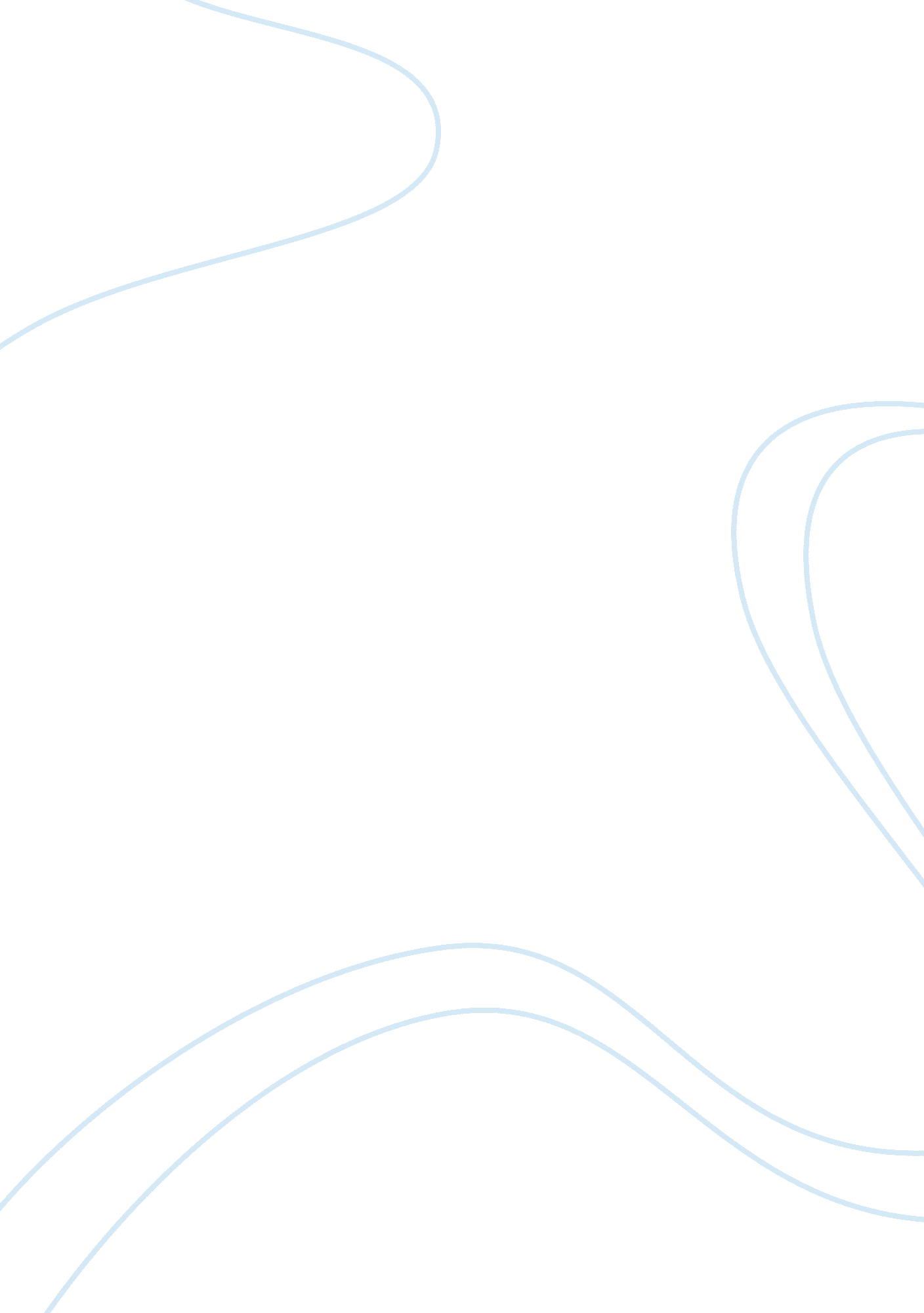 The gospel message essayArt & Culture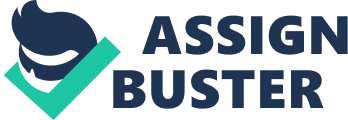 What are some ways the Christian gospel is perceived in our culture? The Christian gospel is perceived in today’s culture as offensive and exclusive instead of the inclusive gospel that it is because of the sin nature of man. As simple as the gospel message is, it seems to be the hardest to accept because to be honest it is hard for people to view themselves as sinners in the sight of God. I was once one of those people that believed I was saved because I gave my life to Christ at the age of five, but then strayed away as I got older. I thought I was a good person, I didn’t steal, hadn’t killed anyone so I was good in my own eyes, but to the standards of our holy god, I was sin sick and needed saving. It was not until I decided I could not live by my own strength, my own wisdom, or by my own desires any longer and I cried out to God, God I can’t do this anymore, please help me, tell me what to do, what you want out of my life, I can’t figure it out on my own. What are some specific moral reasons people may reject the Christian gospel? People reject the gospel because they don’t want to stop what they are doing, they are only doing what the rest of the worlds say culturally and socially are acceptable, and they see nothing wrong with the way they are living. Look at the world today, people basically do what they want to do living together without being married, fornicating, drugs, same sex marriages, murder, theft, deception, adultery, idolatry, child abuse, pornography, there is nothing new under the sun. The world is in moral corruption and has been taken in and deceived by the prince of this world. What are some specific emotional reasons people may reject the Christian gospel? A person would emotionally reject the gospel of Jesus Christ because they would have to admit they are a sinner in need of saving. People in general do not like to admit they are wrong in their thinking. What they were taught or how they were raised then becomes questioned and it can be a scary reality for a person to realize they had been living a lie. In Acts the 2nd chapter when Peter was preaching to the devout Jews gathered for Pentecost, he told them that they crucified the Messiah and they needed to repent, and the bible says, they were cut to heart at his words, but they, 3000 of them came to a decision to give their lives to Jesus and be baptized. Most of them, I am sure had nothing to do with the crucifixion of Christ because these Jews came from all over to worship, but what Peter was saying was what God said from the beginning, that He was sending the promise seed, that would give his life to save them from their sins. What are some specific intellectual reasons people may reject the Christian gospel? People of other religious beliefs or even those at times that are undecided (just don’t believe) have questions of whether Jesus even existed or whether He was who he claimed to be? Rising from the dead? dying for the sins of the world? Some may have lost hope and feel rejected. Others may feel because they have been doing bad things, not living right, or nobody cares is a reason to reject the gospel. However that is not true, God wants you just the way you are. What can Christians do to address these objections and better communicate the Christian gospel? Christians, with the Love and compassion of Jesus can better communicate the message of the gospel by the way that we conduct ourselves, socially, morally (thinking) and how we live. It is very affective in the spreading of the gospel to preach without words until it is time, because people are always watching you, even when you least expect it. We must allow the Holy Spirit to discipline us in the molding of our characters so that we exemplify the love, forgiveness, compassion, humility and power of Jesus, being ambassadors for him in the earth. I believe that the proof is in the pudding and that if you can show Christ has changed you, especially, especially around our family, than they will want the same type of relationship with the savior. 